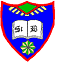 P4 & P5 Home Learning ActivitiesP4 & P5 Home Learning ActivitiesP4 & P5 Home Learning ActivitiesP4 & P5 Home Learning ActivitiesP4 & P5 Home Learning ActivitiesRight angles (90 degrees) are all around us. Create a right angle checker (A5 paper/card) and use the corner to find as many right angles as you can around the house or in the garden.        Create a book review of your favourite book. Share this review and recommend this book to a family member or friend.                                            Reflecting on how germs spread easily on surfaces, create a poster showing the importance of hand hygiene and washing hands. Using your sketching skills, create a drawing of a natural object you can see from your window. Create a step by step instruction guide on how to tie a school tie. You can use videos to help you.With the help of an adult, bake a cake or some biscuits. Use scales to measure out the ingredients.             Complete a survey and ask your family/friends their favourite ice cream. Use tally marks to gather your information.  Create a bar graph displaying the information.  How many times tables/division questions can you answer in 30 seconds? Ask an adult to quiz you.Can you beat your record?Complete some research on your favourite animal. Create a fact file on this animal.Make a thank you card for someone, showing your appreciation to them for everything they do to help you.Listen to one of your favourite songs. How many instruments can you hear in the song? Do you think you can name any of them?           There are lots of interesting stories in the news just now. Read a newspaper article or watch Newsround. Write 3 new things you have learned and 1 thing you would like to research.Design a superhero and create a comic book of their adventures.                    Create a dance routine to a song, showing the thoughts and feelings of the singer.             Research a planet in our solar system. Create a poster or power point, including interesting facts on your chosen planet.  Complete some research on Roman Numerals. Can you create some times tables problems using them?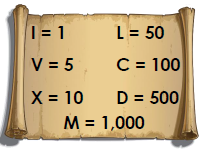 Choose an adventure your superhero has gone on. Create write a script and act out one of these adventures.You have decided to decorate the living room and kitchen, You have a budget of £1000. Use some websites and choose furniture for your home. During a time with lots of worry, remember to pray to God. Write a prayer to God asking him to watch over us during difficult times.     Pupil ChoiceComplete some research on Roman Numerals. Can you create some times tables problems using them?Choose an adventure your superhero has gone on. Create write a script and act out one of these adventures.You have decided to decorate the living room and kitchen, You have a budget of £1000. Use some websites and choose furniture for your home. During a time with lots of worry, remember to pray to God. Write a prayer to God asking him to watch over us during difficult times.     Parent choice